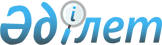 О внесении изменений и дополнений в постановление Правительства Республики Казахстан от 26 августа 2005 года N 884Постановление Правительства Республики Казахстан от 15 мая 2006 года N 395

      Правительство Республики Казахстан  ПОСТАНОВЛЯЕТ: 

      1. Внести в  постановление  Правительства Республики Казахстан от 26 августа 2005 года N 884 "О Среднесрочном плане социально-экономического развития Республики Казахстан на 2006-2008 годы (второй этап)" (САПП Республики Казахстан, 2005 г., N 33, ст. 458) следующие изменения и дополнения:       в Среднесрочном плане социально-экономического развития Республики Казахстан на 2006-2008 годы, утвержденном указанным постановлением: 

      в разделе 1 "Основные направления социально-экономического развития Республики Казахстан на 2006-2008 годы": 

      в главе 4 "Обеспечение макроэкономической стабильности": 

      в параграфе 1 "Макроэкономическая политика и прогноз макроэкономических показателей на 2006-2008 годы": 

      таблицу "Прогноз макроэкономических показателей Республики Казахстан на 2005-2008 годы" изложить в следующей редакции:       в абзаце двадцать втором: 

      цифры "40-49" заменить цифрами "53-55"; 

      цифры "30-36,8" заменить цифрами "42,4-44";       в абзаце двадцать третьем цифры "3,7" заменить цифрами "6,7";       в абзаце двадцать пятом цифры "7,9" заменить цифрой "5"; 

      диаграммы "Производственная структура ВВП, в %", "Доля отраслей экономики в % к ВВП" и "Структура ВВП по методу конечного потребления, в % к ВВП" исключить;       абзацы двадцать шестой, двадцать седьмой, двадцать восьмой, двадцать девятый исключить;       в главе 5 "Обеспечение финансовой устойчивости": 

      параграф 3 "Фискальная политика": 

      дополнить абзацем следующего содержания: 

      "С 1 июля 2006 года будет осуществлен переход на новую систему функционирования Национального фонда согласно Концепции формирования и использования средств Национального фонда Республики Казахстан на среднесрочную перспективу, одобренную Указом Президента Республики Казахстан от 1 сентября 2005 года N 1641.";       в подразделе "Политика в области управления государственным и гарантированным государством заимствованием и долгом": 

      в абзаце первом слово "двух" заменить словом "следующих";       после абзаца первого дополнить абзацем следующего содержания: 

      "совершенствование системы по управлению государственным долгом;";       после абзаца шестого дополнить абзацами следующего содержания: 

      "Правительственное заимствование будет использоваться также с целью поддержания достаточного объема государственных ценных бумаг в обращении для установления соответствующего ориентира на фондовом рынке. В целях реального сбережения в пятилетней перспективе политика правительственного заимствования будет ориентирована на достижение 50-70 %   соотношения правительственного долга с учетом гарантированного долга к рыночной стоимости активов Национального фонда. 

      Кроме того, будет пересмотрена система управления государственным долгом Республики Казахстан. Мониторинг будет вестись не только по государственному долгу, но и по долгу всего государственного сектора, включающего в себя долговые обязательства акционерных обществ с преобладающим участием государства. 

      Для принятия комплекса мер по совершенствованию системы управления государственным долгом будет разработана Концепция по управлению государственным долгом. В Концепции найдут отражение вопросы стратегии управления долгом, структуры государственного долга, а также вопросы урегулирования долговых обязательств местных исполнительных органов и организационные основы управления госдолгом.";       дополнить абзацем следующего содержания: 

      "Кроме того, в целях недопущения существенного сокращения активов Национального фонда (когда с одной стороны осуществляется накопление в Национальном фонде, а с другой происходит чрезмерное правительственное заимствование) уровень финансирования дефицита бюджета за счет правительственного заимствования будет ограничен в размере не более 1 % от ВВП в среднегодовом значении за пятилетний период. Таким образом, в период неблагоприятной экономической конъюнктуры, негативно влияющей на уровень поступлений в бюджет, показатель дефицита бюджета может быть пересмотрен в сторону увеличения в рамках среднего значения за пятилетний период.";       абзац второй подраздела "Налоговая политика" исключить;       в главе 8 "Развитие человеческого капитала": 

      параграф 6 "Социальное обеспечение населения" дополнить абзацем следующего содержания: 

      "С 1 июля 2006 года будут увеличены размеры специальных государственных пособий для участников региональных военных конфликтов и некоторых других категорий населения, а также осуществлено дифференцированное повышение размеров пенсионных выплат за выслугу лет пенсионерам силовых структур.";       параграф 7 "Здравоохранение" дополнить абзацем следующего содержания: 

      "С 2006 года к управлению новыми медицинскими центрами в рамках создания медицинского кластера города Астаны будут привлекаться лидирующие иностранные клиники и госпитали. Пилотным проектом в этом направлении будет Национальный научный центр материнства и детства.";       раздел 2 "Государственные регуляторы социально-экономического развития Республики Казахстан на 2006-2008 годы", утвержденный указанным постановлением, изложить в новой редакции согласно приложению 1 к настоящему постановлению;       раздел 3 "Прогноз важнейших показателей социально-экономического развития Республики Казахстан на 2006-2008 годы", одобренный указанным постановлением, изложить в новой редакции согласно приложению 2 к настоящему постановлению;       раздел 4 "Перечень действующих и разрабатываемых государственных и отраслевых (секторальных) программ на 2006-2008 годы", утвержденный указанным постановлением, дополнить строкой, порядковый номер 30-1, следующего содержания: "30-1   3   Программа развития морского       2006-       МТК 

            транспорта на 2006-2012 годы      2012 гг 

            (разрабатывается в соответствии 

            с постановлением Правительства 

            Республики Казахстан от 31 марта 

            2006 года N 222)                                  ";       в графе 8: 

      строки "Итого по государственному органу:" цифру "5" заменить цифрой "6"; 

      строки "Отраслевые программы" цифру "5" заменить цифрой "6"; 

      строки "- из них разрабатываемые" цифру "1" заменить цифрой "2"; 

      строки "Итого по программам:" цифры "93" заменить цифрами "94"; 

      строки "- отраслевым" цифры "63" заменить цифрами "64"; 

      строки "Разрабатываемые программы" цифры "21" заменить цифрами "22"; 

      строки "- отраслевые программы" цифры "13" заменить цифрами "14".       2. Настоящее постановление вводится в действие со дня подписания.          Премьер-Министр 

      Республики Казахстан 

Приложение 1           

к постановлению Правительства   

Республики Казахстан       

от 15 мая 2006 года N 395     Утвержден             

постановлением Правительства   

Республики Казахстан       

от 26 августа 2005 года N 884   Раздел 2. Государственные регуляторы социально-экономического 

развития Республики Казахстан на 2006-2008 годы * - Базовая пенсионная выплата введена с 1 июля 2005 года 

** - прогноз квоты на привлечение иностранной рабочей силы рассчитывается в % от численности экономически активного населения Республики Казахстан, с учетом трудящихся мигрантов примечание: 

      изменения таможенных тарифов на импорт товаров и услуг в соответствии с  Таможенным  кодексом Республики Казахстан утверждаются постановлениями Правительства Республики Казахстан по мере необходимости; 

      стандарты на производство продукции (работ) в соответствии с пунктом 1  статьи  21 Закона Республики Казахстан "О техническом регулировании" утверждаются в соответствии с порядком, установленным уполномоченным органом в области технического регулирования и метрологии.  Прогноз предельного роста цен и тарифов на регулируемые услуги 

(товары, работы) субъектов естественных монополий на 2006-2008 годы 

Приложение 2           

к постановлению Правительства   

Республики Казахстан       

от 15 мая 2006 года N 395    Одобрен             

постановлением Правительства  

Республики Казахстан      

от 26 августа 2005 года N 884   Раздел 3. Прогноз важнейших показателей социально-экономического 

развития Республики Казахстан на 2006-2008 годы Важнейшие макроэкономические показатели Валовой внутренний        5870  7457,1   8725   9988   11459 

продукт, млрд. тенге реальное изменение в %   109,6   109,5  108,3  108,3   108,9  127,7 

к предыдущему году ВВП на душу населения,    2877    3703   4486   5092    5799  156,6 

долл. США Отраслевая структура      100     100    100    100     100 

ВВП, % Производство товаров      44,9    44,1   43,4   43,2    42,9 

в том числе: 

промышленность            31,1    30,2   29,5   29,3    29,0 

сельское хозяйство         7,9     6,5    6,3    6,1     6,0 

строительство              5,9     7,4    7,6    7,8     7,9 Производство услуг        50,6    52,2   52,6   52,8    53,1 Чистые налоги              6,2     5,9    6      6       6 Услуги финансового        -1,8    -2,2   -2     -2      -2 

посредничества ВВП методом                100     100   100    100     100 

образования доходов, % Оплата труда работников   37,9    34,2   34,3   34,5    34,7 Чистые налоги на          10,3     8,9    8,8    8,9     8,1 

производство и импорт, 

в том числе: 

налоги на продукты и       8,3     6,8    6,8    6,7     6,5 

импорт 

другие налоги на           2       2,1    2,0    2,2     1,6 

производство 

субсидии на                0,1      0      0      0       0 

производство и импорт (-) Валовая прибыль и          57,2   56,9   56,9   56,6    57,2 

валовый смешанный доход 

в том числе: 

потребление основного      15,9   16,2   16,5   16,1    16 

капитала чистая прибыль и чистый    41.3   40.7   40.4   40.5    41.2 

смешанный доход ВВП методом конечного      100    100    100    100     100 

использования, % Расходы на конечное        64.7   63.1   69.8   70.4    70.3 

потребление 

домашних хозяйств          51.7   50.3   55.4   55.9    56 

органов государственного   11.5   11.5   12.7   12.7    12.8 

управления 

некоммерческих              1.5    1.3    1.7    1.8     1.5 

организаций, 

обслуживающих домашние 

хозяйства Валовое накопление         26.6   27.7   24.9   24.9    25.8 

накопление основного       25.4   25.1   22.9   23      23.5 

капитала 

изменение запасов           1.2    2.6    2      1.9     2.3 

материальных оборотных 

средств Чистый экспорт              9      9.2    5.3    4.7     3.9 

товаров и услуг Денежная база,              578    663    939   1184    1416    214 

млрд. тенге 

в % к предыдущему году      182   114.7  141.6  126.1  119.6 Денежная масса,            1650   2065   2789   3561    4413    214 

млрд. тенге 

в % к предыдущему году      170   125.2  135.1  127.7  123.9 Уровень монетизации        28.1   27.7    32.0   35.7   38.5 

экономики, % Официальная ставка           7      8       8     7.5    7.5 

рефинансирования 

Национального Банка 

на конец года Депозиты резидентов в      1271   1654    2228   2830   3525   213.1 

банковской системе, 

млрд. тенге Кредиты банков в           1484   2592    3676   4782   6028   232.6 

экономике, млрд. тенге Индекс потребительских 

цен, в % 

в среднем за год            6,9   7,6    5,7-7,6  5-7   5-7 Дефицит государственного   -0,3   0,6     -1,4   -1,0  -0,5 

бюджета в % к ВВП Инвестиции в основной   1530,6  2205,2  2602,1  2992,5  3411,4 

капитал, млрд. тенге 

реальное изменение       110,6   122,2    118    115     114   154,7 

в % к предыдущему году Экспорт товаров (ФОБ),    20,5   28,2    29,4    29,9   31,2 

млрд. долл. США 

в % к предыдущему году   153,7  137,5   104,3   101,5  104,7 Импорт товаров (ФОБ),     13,8   17,9    21      23,4   26 

млрд. долл. США 

в % к предыдущему году   147,6  129,9   117,0   111,7  110,8 Объем промышленной      3733,8  5124,1  5806,3  6512  7382,3 

продукции (работ, 

услуг), млрд. тенге 

реальное изменение в     110,1  104,6    104    104,2  106,7   115,6 

% к предыдущему году Валовая продукция        694,7  763,2   806,3   866,5  936,2 

сельского хозяйства, 

млрд. тенге 

реальное изменение в     100,1  107,3    102    102,2   103    107,4 

% к предыдущему году Строительство,           527,8  743,6   940,7  1168,9  1426,6 

млрд. тенге 

реальное изменение в %   117,9  134,1    115    112     110    142 

к предыдущему году Услуги транспорта,      1183,5  1377,3  1564,4  1786,3  2060,6 

млрд. тенге 

реальное изменение в %   109,5    107    106,5    107   108    123 

к предыдущему году Связь, млрд. тенге       168,7   216,7   277,6   352,2   439,6 

реальное изменение в %    129    127,7    122     122    120   179 

к предыдущему году Торговля, млрд. тенге   1113,8  1669,6  1956,2  2274,7  2652,3 

реальное изменение в %   110,4   109,3   109,5   109,7   110   132,1 

к предыдущему году ________________________ 
					© 2012. РГП на ПХВ «Институт законодательства и правовой информации Республики Казахстан» Министерства юстиции Республики Казахстан
				Показатели 
2005 отчет 
Прогноз 
2006 
2007 
2008 
ВВП, млрд. тенге 7457,1 7457,1 8725 9988 11459 11459 реальное изменение ВВП в % к предыдущему году 109,5 109,5 108,3 108,3 108,9 108,9 ВВП, млрд. долл. США по официальному курсу 56,1 56,1 68,7 78,6 90,2 90,2 ВВП, млрд. долл. США по паритету покупательной способности (ППС) 160,7 160,7 173,9 194,8 218,1 218,1 ВВП на душу населения, долл. США по официальному курсу 3703 3703 4486 5092 5799 5799 ВВП на душу населения, долл. США по ППС 10619 11358 11358 12571 12571 14018 Индекс потребительских цен (в среднем за год), % 7,6 5,7-7,6 5,7-7,6 5-7 5-7 5-7 Денежная база, млрд. тенге 663 939 939 1184 1184 1416 Денежная масса, млрд. тенге 2065 2789 2789 3561 3561 4413 Уровень монетизации экономики, % 27,7 32 32 35,7 35,7 38,5 Экспорт товаров, млрд. долл. США (ФОБ) 28,2 29,4 29,4 29,9 29,9 31,2 Импорт товаров, млрд. долл. США (ФОБ) 17,9 21 21 23,4 23,4 26 Инвестиции в основной капитал, млрд. тенге 2205,2 2602,1 2602,1 2992,5 2992,5 3411,4 в % к предыдущему году 122,2 118 118 115 115 114 Объем валовой продукции сельского хозяйства, млрд. тенге 763,2 806,3 806,3 866,5 866,5 936,2 в % к предыдущему году 107,3 102 102 102,2 102,2 103 Объем промышленной продукции, млрд. тенге 5124,1 5806,3 5806,3 6512 6512 7382,3 в % к предыдущему году 104,6 104 104 104,2 104,2 106,7 Добыча нефти и газового конденсата, млн. тонн 61,9 62,5 62,5 64 64 70 Мировая цена на нефть (смесь Brent), долларов США за баррель 54,4 55 55 54 54 53 Экспортная цена на нефть, долларов США за баррель 45,2 44 44 43,2 43,2 42,4   Наименование 
2005 г. отчет 
Прогноз 
до 01.07 
с 01.07 
2006 г. 2007 г. 
2008 г. 
Минимальный размер заработной платы, тенге 7000 9200 9200 9752 10337 Размер базовой пенсионной выплаты, тенге* 3000 3000 3000 3000 3180 Минимальный размер пенсии, тенге 6200 6200 6700 7236 7815 Прожиточный минимум, тенге 6014 6014 7945 8422 8927 Месячный расчетный показатель, тенге 971 971 1030 1092 1158 Квота на импорт рабочей силы (с учетом трудящихся-мигрантов, привлекаемых для осуществления трудовой деятельности на сельскохозяйственных работах в приграничных областях Республики Казахстан), в %** 0,45 0,45 0,70 0,70 0,70 N 
Государственные регуляторы 
Декабрь 

2005 г. 

к де- 

кабрю 

2 004 

г., %, 

оценка Декабрь 

2006 г. 

к  де- 

кабрю 

2005 

г., %, 

прогноз Декабрь 

2007 г. 

к  де- 

кабрю 

2006 

г., %, 

прогноз Декабрь 

2008 г. 

к  де- 

кабрю 

2007 

г., %, 

прогноз 1 Передача электрической энергии по электрическим сетям регионального уровня 126,6 138 105,4 111,3 2 Передача электрической энергии по электрическим сетям межрегионального уровня 108,9 108,4 109,3 112,5 3 Техническая диспетчеризация отпуска в сеть и потребления электрической энергии 109,5 119,3 108,2 110,9 4 Транспортировка газа и (или) газового конденсата: 

по распределительным трубопроводам   102,7   103,4   112,5   106,9 5 Транспортировка нефти по магистральным трубопроводам 100 100 100 100 6 Производство, передача и (или) распределение тепловой энергии 102 115 112 108 7 Услуги водохозяйственной системы: 

подача воды по магистральным трубопроводам и (или) каналам подача воды по распределительным трубопроводам     105,1 

 

     103,1     125,3 

 

     119,3     102,7 

 

     115     101,2 

 

     110 8 Отведение сточных вод 104,9 119,2 115 110 9 Услуги портов 100 100 100 100 10 Услуги аэропортов: услуги по обеспечению взлета и посадки (приема и выпуска) воздушного судна услуги по обеспечению авиационной безопасности     100,7 

   102,1     101,5 

   104,7     101,3 

   104,1     101,2 

   103,5 11 Общедоступные услуги почтовой связи: пересылка простого письма пересылка простой карточки пересылка простой бандероли     102 102 102     102 102 102     102 102 102     102 102 102 

   Показатели 
2004 г. 

отчет 
2005 г. 

отчет 
прогноз 
2006 г. в 

% к 2005 г. 
2008 г. в % к 2005 г. 
2006 г. 
2007 г. 
2008 г. 
Социально-демографические показатели Социально-демографические показатели Социально-демографические показатели Социально-демографические показатели Социально-демографические показатели Социально-демографические показатели Социально-демографические показатели Социально-демографические показатели Общая численность 

населения, тыс. чел. 15012,7 15146,2 15314,2 15446,5 15588,6 101,1 102,9 Численность занятых в 

экономике, тыс. чел. 7148,4 7244,2 7468,7 7593,1 7729,3 103,1 106,7 Численность пенсио- 

неров (среднего- 

довая), тыс. чел. 1647,2 1637 1622,6 1621,5 1620,9 99,1 99 Среднемесячный размер 

пенсии, тенге 8571 9142 10063 11077 11963 110,1 130,9 Среднемесячный размер 

базовой пенсионной 

выплаты, тенге 3000 3000 3000 3180   100 106 Реальная заработная 

плата, в % к 

предыдущему году 114,6 112 108 112,1 107,9 - 130,6 Показатели 
2004 г. отчет 
2005 г. отчет 
Прогноз 
2008 г. в % к 2005 г. 
2006 г. 
2007 г. 
2008 г. 
